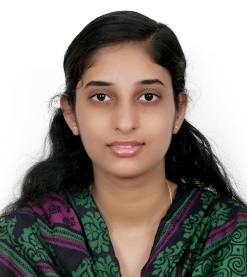 ANJALI Port Saeed, Deira, DubaiMobile: C/o 971501685421Email: anjali.377148@2freemail.com                                                                            REGISTERED NURSE Resourceful and motivated nurse with 2 years and 10 months of professional experience in delivering patient care in various medical specialties such as Gynaecology/ Obstetrics/ Labor Room and Pediatric Care.Able to perform – Assessment, diagnosis, planning, implementation and evaluation of patient care. Critical Thinker – Consults, learns and shares medical knowledge to provide optimum healthcare treatmentOrganization skills – Ability to set priorities, to work in a team and as a leader of a nursing staff. Career Objective – A challenging position that will enable enhancement/augmentation of nursing skills, medical knowledge and maximize capabilities as a registered nurse. Educational Qualifications BSC Nursing – Graduated from Sri Padmavathi College of Nursing, Andhra Pradesh in the year of 2013. Passed DHA exam and holder of DHA Eligibility letter. BLS/ACLS CertificationPlus Two – Completed +2 from St Mary’s MM GHSS Adoor in the year of 2009. SSLC: Completed SSLC from St Mary’s MM GHSS Adoor in the year of 2007.Address: SP ROAD, SECUNDERABAD. Year of Experience: Dec 2015 – Sep 2017 Staff NurseGynaecology/ Obstetrics/Labor Room and Pediatric CareDuties and Responsibilities: Assistance in OT for caesarean and Normal Delivery. Providing support for the mother during laborMonitoring the fetal heart rate and mother’s vital signsMeasuring the strength and timing of contractionsIdentifying and assisting with complications during prenatal, internatal and postnatal period.Monitoring and performing new born careAssist with colposcopy and cervical biopsy procedures.Assistance in various obstetrical and gynaecological operation procedures.Handle with CTG machine and taking CTG Instruct and counsel female patients in preventing illness affecting child birth Educate women on pre-natal care issues Manage mother and new-born through clinical and nursing care services. Observing the patient condition and giving proper care post-surgery. Evaluation and assessment of medical status of patients.Lead and directed healthy relationships among nurses, physicians and other professionals. Maintaining and arranging the medical equipment’s for required clinical procedures. Adhered to safety regulations and procedures during performance of medical tasks and while working with patients and equipment. Pediatric Care: -Assessing/Observing and reporting on the conditions of the patientsPreparing patients for various pediatric operation and proceduresRecording pulse/temperatures and respiration and keeping accurate records of these observations.Setting up drip and blood transfusionsMaintaining and checking intravenous infusionsAdministrating drugs and injectionsResponding quickly to the emergenciesSRUSHTI HOSPITAL PVT LTD: Maternal and Child Health, Fertility and Multispecialty. Address: Padmavathi Street, Ramapuram, Chennai. Year of Experience: July 2014 – June 2015 Staff Nurse: Obstetrics/Gynaecology/Labor WardDuties and Responsibilities: Assistance in OT for Caesarean, Normal Delivery and for Laparoscopic surgery. Providing support for the mother during labourMonitoring the fetal heart rate and mother’s vital signsMeasuring the strength and timing of contractionsIdentifying and assisting with complications during prenatal, internatal and postnatal period.Monitoring and performing new born careObserving the patient condition and giving proper care post-surgery. Evaluation and assessment of medical status of patients – Performed nursing care for patients with complex medical issues such as gynaecology and infertility related treatments Maintaining I/O chart and assistance during the intubation procedure. Planned and implemented nursing care for patients. Name       : Anjali M DOB          : 11-10-1991 Gender     : Female Marital Status: Married Visa Status: 90 Days Visit Visa Expiring on 20/03/2018 Languages Known: English, Malayalam, Tamil and Telugu. I here declare that above furnished details are true and best of my knowledge. Place: Dubai                                                                                                                         Yours Sincerely 	Date: 27/12/2017 	 	Anjali